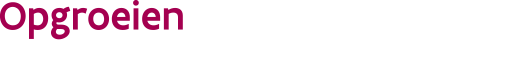 ///////////////////////////////////////////////////////////////////////////////////////////////////////////////////////////////Vlaams Ministerie van Welzijn, Volksgezondheid en Gezin Opgroeien Afdeling Voorzieningenbeleid JeugdhulpHallepoortlaan 27, 1060 BRUSSELTel. 02 249 76 33E-mail: voorzieningenbeleid@opgroeien.be//////////////////////////////////////////////////////////////////////////////////////////////////////////////Waar vindt u meer informatie over dit formulier?Cf. Rondzendbrief d.d. 23/10/2023 Rondzendbrieven en regelgeving | JeugdhulpAls u vragen of opmerkingen heeft, kunt u bellen naar 02 249 76 33 of mailen naar voorzieningenbeleid@opgroeien.be.Voor meer informatie over Opgroeien kunt u terecht op de website www.jeugdhulp.be. Aan wie bezorgt u dit formulier?Stuur dit volledig ingevuld en ondertekend formulier uiterlijk op 4 december 2023 per e-mail naar: voorzieningenbeleid@opgroeien.beOpgelet: dit formulier dient alle informatie te bevatten. Er wordt bij de beoordeling van uw dossier geen rekening gehouden met de inhoud van bijlagen of andere (ondersteunende) documenten./////////////////////////////////////////////////////////////////////////////////////////////////////////////////////////////// Naam initiatiefnemer 	      Juridisch statuut	      Regio / werkingsgebied	      Ondernemingsnummer 	      Rekeningnummer	      Adres	     Naam directie	     Naam voorzitter 	     Telefoonnummer	     E-mailadres	     Gevraagde capaciteit contextbegeleiding veiligheidsplanning via uitbreiding:        Gevraagde capaciteit contextbegeleiding veiligheidsplanning via ombouw:        Toelichting (gelieve bij ombouw duidelijk aan te geven welke modules uit de bestaande capaciteit worden omgebouwd tot capaciteit contextbegeleiding veiligheidsplanning, en wat de motivering hiervoor is):Regio:           Beschrijf de wijze waarop invulling zal worden gegeven aan de inhoudelijke bouwstenen van dit aanbod.	Datum	dag      		maand      	jaar      	Handtekening		     	Voor- en achternaam	     	Functie		     	IdentificatiegegevensVul hieronder de gegevens van de organisatie inGEvraagde capaciteit contextbegeleiding veiligheidsplanning via uitbreiding en/of ombouwinhoudelijke omschrijving o    Expertise in procesmodel Signs of safetyo    Expertise in procesmodel Signs of safetyWelke ervaring heeft u met het procesmodel van Signs of Safety?Op welke wijze wordt al samengewerkt met de sociale diensten jeugdrechtbank en gemandateerde voorzieningen in functie van een gezamenlijk afgestemde aanpak rond veiligheidsplanning?Op welke wijze worden de processtappen en de begeleidingsresultaten gemonitord?Op welke wijze wordt al samengewerkt met de sociale diensten jeugdrechtbank en gemandateerde voorzieningen in functie van een gezamenlijk afgestemde aanpak rond veiligheidsplanning?Op welke wijze worden de processtappen en de begeleidingsresultaten gemonitord?bereiken doelgroepbereiken doelgroepBeschrijf de wijze waarop de begeleidingsaanpak zal toelaten om met de omschreven doelgroep aan de slag te gaan in het kader van veiligheidsplanning.Beschrijf de wijze waarop de begeleidingsaanpak zal toelaten om met de omschreven doelgroep aan de slag te gaan in het kader van veiligheidsplanning.Expertise in kracht-, oplossings- en netwerkgericht werkenExpertise in kracht-, oplossings- en netwerkgericht werkenToon aan dat u expertise heeft in kracht-, oplossings- en netwerkgericht werken en meer specifiek in het mobiliseren, coachen en begeleiden van netwerken.Op welke manier zal verblijf snel ingeschakeld kunnen worden wanneer nodig?Toon aan dat u expertise heeft in kracht-, oplossings- en netwerkgericht werken en meer specifiek in het mobiliseren, coachen en begeleiden van netwerken.Op welke manier zal verblijf snel ingeschakeld kunnen worden wanneer nodig?OPSTART AANBODOPSTART AANBODVanaf wanneer kan uw aanbod opstarten?Op welke manier worden vorming, training en ondersteuning voor de medewerkers vorm gegeven? Ik bevestig dat alle gegevens in dit formulier naar waarheid zijn ingevuld.Vanaf wanneer kan uw aanbod opstarten?Op welke manier worden vorming, training en ondersteuning voor de medewerkers vorm gegeven? Ik bevestig dat alle gegevens in dit formulier naar waarheid zijn ingevuld.